В дополнение к информации, содержащейся в Документе 3, имею честь представить Конференции, в приложении, кандидатуру:г-на Мейдитомо СУТЬЯРДЖОКО (Республика Индонезия)на пост члена Радиорегламентарного комитета. 	Д-р Хамадун И. ТУРЕ
	Генеральный секретарьПриложение: 1ПРИЛОЖЕНИЕПОСТОЯННОЕ ПРЕДСТАВИТЕЛЬСТВО
РЕСПУБЛИКИ ИНДОНЕЗИИ ПРИ ОРГАНИЗАЦИИ ОБЪЕДИНЕННЫХ НАЦИЙ, 
ВТО И ДРУГИХ МЕЖДУНАРОДНЫХ ОРГАНИЗАЦИЯХ В ЖЕНЕВЕОсн.:	778/ADM/2014Постоянное представительство Республики Индонезии при Организации Объединенных Наций, ВТО и других международных организациях в Женеве свидетельствует свое почтение Секретариату Международного союза электросвязи (МСЭ) и имеет честь передать решение правительства Республики Индонезии о выдвижении кандидатуры г-на Мейдитомо СУТЬЯРДЖОКО на пост члена Радиорегламентарного комитета (РРК) Международного союза электросвязи от Района Е на период 2014–2018 годов, на выборах, которые пройдут во время Полномочной конференции МСЭ 2014 года в Пусане, Южная Корея, с 20 октября по 7 ноября 2014 года.В приложении содержится краткая биография г-на Мейдитомо СУТЬЯРДЖОКО.Постоянное представительство Республики Индонезии при Организации Объединенных Наций, ВТО и других международных организациях в Женеве пользуется случаем вновь заверить Секретариат Международного союза электросвязи в своем глубочайшем уважении.Женева, 3 августа 2014 годаСекретариат Международного союза электросвязи______________Полномочная конференция (ПК-14)
Пусан, 20 октября – 7 ноября 2014 г.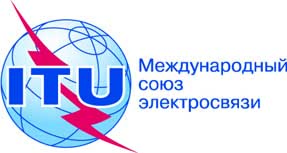 ПЛЕНАРНОЕ ЗАСЕДАНИЕДокумент 66-RПЛЕНАРНОЕ ЗАСЕДАНИЕ11 августа 2014 годаПЛЕНАРНОЕ ЗАСЕДАНИЕОригинал: английскийЗаписка Генерального секретаряЗаписка Генерального секретаряКАНДИДАТУРА НА ПОСТ члена 
Радиорегламентарного комитета КАНДИДАТУРА НА ПОСТ члена 
Радиорегламентарного комитета КРАТКАЯ БИОГРАФИЯКРАТКАЯ БИОГРАФИЯ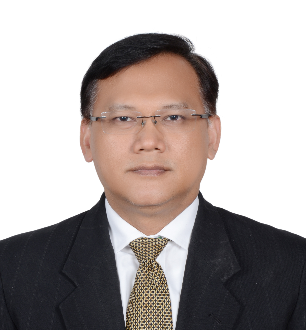 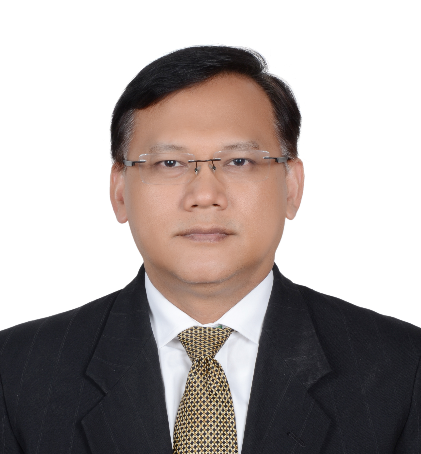 Личные 
данныеИмя и фамилияМейдимото Сутьярджоко (Мейди)Дата рождения28 мая 1964 годаНациональностьИндонезияСемьяОдна дочь и один сынДолжности1	Старший вице-президент по вопросам техники и эксплуатации
PT. Broadband Broadcast Satellite, Индонезия 2	Президент-директор
PT. Sarana Mukti Adijaya3	Советник Министерства связи и информационных технологий (MCIT) Индонезии4	Член Общества электросвязи Индонезии, MASTEL5	Член Общества поставщиков услуг интернета Индонезии, APJII6	Член Ассоциации Indonesia Satellite Association, ASSI Образование и профессио-нальная подготовка 1988 г.Бакалавр технических наук, Бандунгский технологический институт, Индонезия1991 г.Углубленный курс 1 по теории и проектированию антенн, компания Hughes Space & Comm, Эль-Сегундо, Калифорния, США1992 г.Углубленный курс 2 по теории и проектированию антенн, компания Hughes Space & Comm, Эль-Сегундо, Калифорния, США1993 г.Углубленный курс 3 по теории и проектированию антенн, компания Hughes Space & Comm, Эль-Сегундо, Калифорния, США1994 г.Магистр наук, электромашиностроение, Университет Южной Калифорнии, Калифорния, США2010 г.Степень доктора наук по стратегическому управлению, Университет Индонезии, ИндонезияПрофессио-нальный опыт 1989 г.Инженер по спутниковым системам, компания Hughes Space & Communication, Эль-Сегундо, Калифорния, США1997 г.Заместитель вице-президента Отдела астронавтики, компания Nusantara Aircraft Industry, Индонезия1998 г.Главный директор по технологиям, компания Asia Cellular Satellite, Индонезия2007 г.Директор по эксплуатации, Inmarsat, Индонезия2008 г.Главный директор по технологиям, S2M Group, Дубай, ОАЭ2011 г.Broadband Broadcast Satellite, Индонезия, Старший вице-президент по вопросам техники и эксплуатацииОпыт работы в области регулирования 2003 г.Председатель собрания по рассмотрению операторов диапазона L (ORM) в Сингапуре 2004 г.Глава делегации на собрании ORM по диапазону L, Дубай, ОАЭ2004 г.Заместитель главы делегации на многостороннем собрании (MLM), Дубай, ОАЭ2006 г.Глава делегации на собрании ORM по диапазону L, Нордвик, Нидерланды2006 г.Член делегации Индонезии на Полномочной конференции, Анталия, Турция2007 г.Глава делегации на собрании ORM по диапазону L, Токио, Япония2008 г.Мероприятие по согласованию использования спектра ITU2000 и спутникового диапазона S на Ближнем Востоке (S2M)2008 г.Советник ACeS, собрание ORM по диапазону L, Женева 2013 г.Советник MCIT, спутниковая координация, планируемая полосаПубликации1Application Type and User Experience as Driver to Multi Technology Acceptance Model: An Empirical Study for Mobile Internet in Indonesia, January 2010, Las Vegas, International Academy of Management and Business (IAMB)2Satellite to Earth Link Impairment Analysis in Mobile Television Broadcasting, Journal of IEEE, co-author with Alireza Ph.D., presented on 15–18 May 2009 in Barcelona, Spain3S2M System Sharing Study with IMT-2000 under The Same Geographical Area, December 20084S2M and IMT-2000 Spectrum Harmonization Proposal for Middle East and North Africa Countries, December 20085S2M Mobile Television Technology, Presented in Space System Loral User Conference, Palo Alto, U.S.A., October 20086S2M System Update: Mobile TV Standards, August 20087Study on FCC and ITU ruling on ATC (MSS) and BAS/Hybrid System (BSS) Concepts: Regulatory Point of View and Applicability to S2M System, August, 20088Resource Reconfigurability and IT Role in New Product Development: Cases for Technology Company in Jakarta − Batam − Singapore, Organization Theory, Ph.D. Management Research Series, University of Indonesia, 20059Performance Impact of Technological Assets and Reconfiguration Capabilities: Replica Research for the Case of Manufacturing Firm in Jakarta – Batam − Singapore, Ph.D. Management Research Series, University of Indonesia, 200510Asia Cellular Satellite (ACeS) Technology, APSCC, April, 200611Asia Cellular Satellite (ACeS) GMPCS Applications, Presentation in Lockheed Martin Commercial Space System (LMCSS) Satellite User Conference 2005Патенты1Процесс спектрального разненсения спутниковой линии с использованием одной антенны и маршрутизатора, октябрь 2011 года (патент США и международный патент, в рамках ABS, совместно с Томасом Кьо Чхве)2Различные модификации к стандарту мобильного телевидения CMMB, октябрь−декабрь 2009 года (представлено S2M)